Slijepi zemljovid Britanskog otočja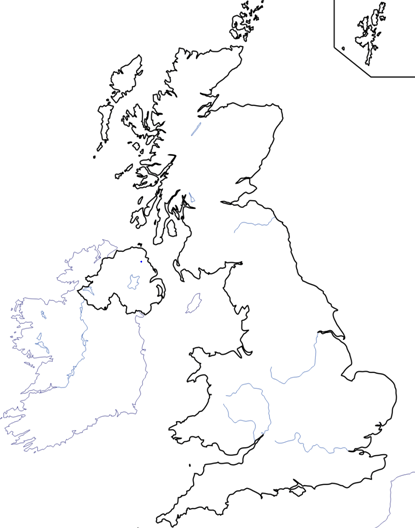 